О предоставлении субсидий субъектаммалого и среднего предпринимательства  В соответствии с муниципальной программой «Развитие предпринимательства в Ленском районе» утвержденной постановлением главы от 14 ноября 2019 года № 01-03-1051/9 (ред. от 19.01.2022 года № 01-03-13); Порядком предоставления субсидий из бюджета МО «Ленский район» субъектам малого и среднего предпринимательства на возмещение части затрат на модернизацию (приобретение и (или) обновление) производственного оборудования и (или) материалов, связанных с производством продукции, утвержденным постановлением главы от 29.09.2022 года № 01-03-609/2  (ред. от 07.10.2022 года №01-03-641); Порядком предоставления субсидий из бюджета МО «Ленский район» субъектам малого и среднего предпринимательства, оказывающим социально значимые услуги, утвержденным постановлением главы от 29.09.2022 года № 01-03-608/2 (ред. от 07.10.2022 года №01-03-642);  протоколом заседания Конкурсной комиссии от 26.10.2022 года № 2.Предоставить субсидию за счет средств бюджета МО «Ленский район» РС(Я):ООО «Баргузин» в размере 2 000 000,0 рублей, субсидию на возмещение части затрат на модернизацию (приобретение и (или) обновление) производственного оборудования и (или) материалов, связанных с производством продукции;ИП Воронову А.А. в размере 1 601 440,00 рублей, субсидию на возмещение части затрат на модернизацию (приобретение и (или) обновление) производственного оборудования и (или) материалов, связанных с производством продукции;ООО «Медиком» в размере 600 000,00 рублей, субсидию субъектам МСП, оказывающим социально значимые услуги.Управлению инвестиционной и экономической политики администрации муниципального образования «Ленский район» (Кондратьева О.А.):заключить соглашения с получателями субсидий;осуществлять контроль за соблюдением условий, целей, и порядка предоставления субсидий.3.	Главному специалисту управления делами (Иванская Е.С.)  опубликовать данное распоряжение в средствах массовой информации и разместить на официальном сайте МО «Ленский район».4. Контроль исполнения настоящего распоряжения возложить на заместителя главы по инвестиционной и экономической политике Черепанова А.В.        Глава                                                                               Ж.Ж. АбильмановМуниципальное образование«ЛЕНСКИЙ РАЙОН»Республики Саха (Якутия)Муниципальное образование«ЛЕНСКИЙ РАЙОН»Республики Саха (Якутия)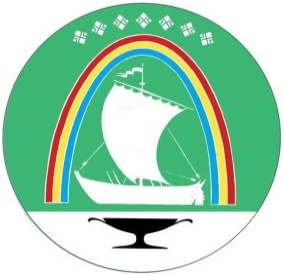 Саха Өрөспүүбүлүкэтин«ЛЕНСКЭЙ ОРОЙУОН» муниципальнайтэриллиитэ  РАСПОРЯЖЕНИЕ  РАСПОРЯЖЕНИЕ                          Дьаhал                          Дьаhал                          Дьаhал                г. Ленск                г. Ленск                             Ленскэй к                             Ленскэй к                             Ленскэй кот «02» ноября 2022 года                                             № _01-04-2236/2_от «02» ноября 2022 года                                             № _01-04-2236/2_от «02» ноября 2022 года                                             № _01-04-2236/2_от «02» ноября 2022 года                                             № _01-04-2236/2_от «02» ноября 2022 года                                             № _01-04-2236/2_